ข้อมูลฝ่ายแผนงานและงบประมาณแสดงแบบประเมินผลโครงการ/งาน/กิจกรรม ภาคเรียนที่ 1-2 ปีงบประมาณ 2556 (พี่เปิ้ล เอาจากแผนปฏิบัติการ)5.    สื่อ / นวัตกรรม (เก็บไว้ พี่เปิ้ล นารุ หา)แสดง จำนวนสื่อ / นวัตกรรม  จำแนกตามกลุ่มสาระกลุ่มสาระ...................................ข้อมูลงบประมาณ ที่ใช้จ่ายจริงปีงบประมาณ ปีการศึกษา ......................1. เงินอุดหนุนการศึกษา						……………………..		บาท	จำแนกเป็น   1.1 เงินเดือนบุคลากร	ครูประจำการ						……………………………	บาทลูกจ้างประจำการ					……………………………..	บาทครูอัตราจ้าง, ลูกจ้างชั่วคราว				………………………………	บาท 1.2  ค่าสาธารณูปโภค						……………………………….	บาท1.3  ค่าวัสดุ อุปกรณ์ ครุภัณฑ์					……………………………….	บาท1.4 ค่าพัฒนาบุคลากร						………………………………	บาท1.5  ค่าใช่จ่ายของห้องสมุด					………………………………	บาท1.6  ซ่อมแซมวัสดุ ครุภัณฑ์					...................................	บาท1.8……………………………………………1.9………………………………………….1.10…………………………………………2. เงินรายได้สถานศึกษา	จำแนกเป็น2.1  เงินรายได้จากโครงการต่างๆ					………………………………..	บาท2.2  เงินบริจาค							....................................	บาท2.3…………………………………………………2.4………………………………………………-----2.10จำนวนหนังสือส่งในแต่ละเดือน จำแนกตามหน่วยงาน ปีการศึกษา 2559จำนวนหนังสือเข้า ในแต่ละเดือน จำแนกตามหน่วยงาน ปีการศึกษา 2559สถิติการออกคำสั่งโรงเรียนปีการศึกษา 2559แผนการจัดชั้นเรียน (พี่เปิ้ลหาให้) (ถ้ามีแบบอื่นก็ได้จ๊ะ)โรงเรียน เงินอุดหนุนปีการศึกษา 2559เงินอุดหนุน  	อนุบาล			730 บาท/คนเงินอุดหนุน 	ประถมศึกษา		800 บาท/คนเงินอุดหนุน	ม.ต้น			1,530 บาท/คนเงินอุดหนุน	ม.ปลาย			1,650 บาท/คน……………………………………………………………………………………………………………………………………………………………………………………………………..นักเรียนโรงเรียนเศรษฐเสถียร ในพระราชูปถัมภ์  ปีการศึกษา 2559  .............คนระดับอนุบาล 			............. คน  ระดับ ประถมศึกษา		............. คน  ระดับ มัธยมศึกษาปีที่ 1-3	............. คน  ระดับ มัธยมศึกษาปีที่ 4-6 	............. คน  รวม			       	............. คน  .....................................................................................................................................................................สรุปรายรับของโรงเรียนเศรษฐเสถียร ในพระราชูปถัมภ์ประจำปีการศึกษา 2559สรุปงบประมาณแบ่งตามฝ่าย  การใช้จ่ายงบประมาณของสถานศึกษาจำแนกตามหมวดงบประมาณ ย้อนหลัง 3 ปีประเภทเงินจ่ายตามหมวดงบประมาณ ปีงบประมาณ 2559ประเภทเงินจ่ายตามหมวดงบประมาณ ประจำปีงบประมาณ 2558จำแนกตามบัญชีแยกประเภทการเลี้ยงอาหารกลางวันแก่นักเรียนโรงเรียนเศรษฐเสถียร ในพระราชูปถัมภ์ประจำปี พ.ศ. 25594. ผลการดำเนินงานตามโครงการ ตาราง 14   แสดงผลงานตามโครงการในแผนปฏิบัติการประจำปีงบประมาณ 2559 โครงการ..............ที่โครงการ/งาน/กิจกรรมงบประมาณ/บาทงบประมาณ/บาทงบประมาณ/บาทงบประมาณ/บาทงบประมาณ/บาทการดำเนินงานการดำเนินงานการดำเนินงานหมายเหตุที่โครงการ/งาน/กิจกรรมเงินอุดหนุนเงินกิจกรรมพัฒนาผู้เรียนเงิน   รายได้สถานศึกษาอื่นๆรวมงบประมาณ(ใช้)คงเหลือร้อยละหมายเหตุลำดับที่รายการจำนวน/หน่วยชื่อครูผู้ผลิตสื่อ1234567เดือน/หน่วยงานหน่วยงานรัฐหน่วยงานเอกชนบุคคลรวมพฤษภาคมมิถุนายนกรกฎาคมสิงหาคมกันยายนตุลาคมพฤศจิกายนธันวาคมมกราคมกุมภาพันธ์มีนาคมเมษายนรวมเดือน/หน่วยงานหน่วยงานรัฐหน่วยงานเอกชนบุคคลรวมพฤษภาคมมิถุนายนกรกฎาคมสิงหาคมกันยายนตุลาคมพฤศจิกายนธันวาคมมกราคมกุมภาพันธ์มีนาคมเมษายนรวมเดือนจำนวนคำสั่งจำนวนคำสั่งจำนวนคำสั่งจำนวนคำสั่งจำนวนคำสั่งรวมเดือนกลุ่มบริหารวิชาการกลุ่มบริหาร งบประมาณกลุ่มบริหารทั่วไปกลุ่มบริหารบุคคลสำนักงานผู้อำนวยการรวมพฤษภาคมมิถุนายนกรกฎาคมสิงหาคมกันยายนตุลาคมพฤศจิกายนธันวาคมมกราคมกุมภาพันธ์มีนาคมเมษายนรวมปีการศึกษามัธยมศึกษาตอนต้นมัธยมศึกษาตอนปลาย2554255525562557ระดับจำนวนเงินอุดหนุนภาคเรียนที่ภาคเรียนที่รวมระดับจำนวนเงินอุดหนุน12รวมอนุบาลประถมศึกษาปีที่ 1 – 6มัธยมศึกษาปีที่ 1-3มัธยมศึกษาปีที่ 4-6รวมประเภทจำนวนเงินหมายเหตุเงินอุดหนุนรายได้สถานศึกษาบริจาคฝ่ายงบอุดหนุนเงินรายได้บริจาครวมวิชาการ (60%)แผนงานและงบประมาณ (5%)บริหารทั่วไป (20%)บริหารบุคคล (15%)รวมงบประมาณปีงบประมาณ 2557                                                จำนวน (บาท)ปีงบประมาณ 2558จำนวน (บาท)ปีงบประมาณ 2559จำนวน (บาท)ลูกจ้างชั่วคราว ค่าตอบแทน ค่าใช้สอย ค่าสาธารณูปโภค ค่าวัสดุ ค่าครุภัณฑ์ ค่าที่ดินสิ่งก่อสร้าง ค่าอุดหนุน รายจ่ายอื่นๆ     665,860.00      55,900.00 1,502,998.96     773,361.00 2,223,923.82     428,767.08 -1,881,763.11     516,909.65      620,352.35       10,200.00   3,442,669.22    648,881.39 2,368,964.87     283,227.50     164,680.00   2,649,101.20     670,004.74 รวม8,049,483.62 10,858,081.27 เดือนประเภทเงินจ่ายตามหมวดงบประมาณประเภทเงินจ่ายตามหมวดงบประมาณประเภทเงินจ่ายตามหมวดงบประมาณประเภทเงินจ่ายตามหมวดงบประมาณประเภทเงินจ่ายตามหมวดงบประมาณประเภทเงินจ่ายตามหมวดงบประมาณประเภทเงินจ่ายตามหมวดงบประมาณประเภทเงินจ่ายตามหมวดงบประมาณประเภทเงินจ่ายตามหมวดงบประมาณเดือนลูกจ้างชั่วคราวค่าตอบแทนค่าใช้สอยค่าสาธารณูปโภคค่าวัสดุค่าครุภัณฑ์ค่าที่ดินสิ่งก่อสร้างค่าอุดหนุนรายจ่ายอื่นๆต.ค.57พ.ย.57ธ.ค.57ม.ค.58ก.พ.58มี.ค.58เม.ย.58พ.ค.58มิ.ย.58ก.ค.58ส.ค.58ก.ย.58รวมทั้งสิ้นบัญชีประเภทประเภทประเภทประเภทประเภทประเภทประเภทประเภทประเภทประเภทบัญชีลูกจ้างชั่วคราวค่าตอบแทนค่าใช้สอยค่าสาธารณูปโภคค่าวัสดุค่าครุภัณฑ์ค่าที่ดินสิ่งก่อสร้างค่าอุดหนุนรายจ่ายอื่นๆรวมอุดหนุนทั่วไปอุดหนุนเรียนฟรีภาษีหัก ณ ที่จ่ายรวมบัญชีอุดหนุนบริจาคเพื่อนักเรียนภาษีหัก ณ ที่จ่ายรวมบัญชีบริจาครายได้สถานศึกษากองทุนพัฒนาคุณภาพฯรวมทั้งสิ้นเดือนจำนวน(ครั้ง)มกราคมกุมภาพันธ์มีนาคมเมษายนพฤษภาคมมิถุนายนกรกฎาคมสิงหาคมกันยายนตุลาคมพฤศจิกายนธันวาคมที่โครงการ/งาน/กิจกรรมค่าเฉลี่ยความพึงพอใจค่าเฉลี่ยความพึงพอใจค่าเฉลี่ยความพึงพอใจค่าเฉลี่ยความพึงพอใจจุดเด่นจุดควรพัฒนาที่โครงการ/งาน/กิจกรรมผู้ดำเนินการผู้ดำเนินการผู้รับบริการผู้รับบริการจุดเด่นจุดควรพัฒนาที่โครงการ/งาน/กิจกรรม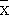 S.D.S.D.จุดเด่นจุดควรพัฒนา